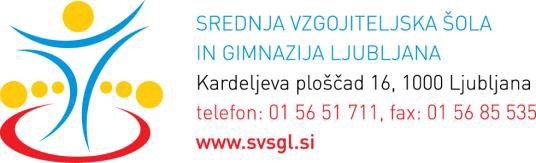 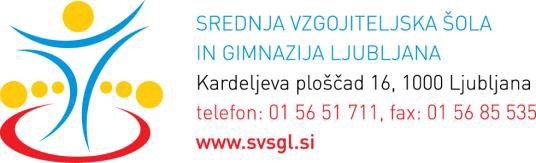 Program: predšolska vzgojaNARAVOSLOVJE ZA OTROKE ( NZO ), minimalni standard5. PT 26 ur1. Sklop SPLOŠNO2. Znati našteti nekaj znanstvenih ugotovitev, poznati tudi stvari, ki niso znanstveno dokazane, poznati kriterije za oceno, kaj je znanstveno in kaj ni, kaj je naravoslovjeOkvirno poznati kurikulum za vrtce :splošno, poglavja: cilji, načela, otrok v vrtcu, področja dejavnosti,naravaZnajo utemeljiti pomen zgodnega učenja naravoslovja,opisati naravoslovne postopke : zaznavanje, primerjanje, merjenje, razvrščanje, sporočanje, sklepanje, napovedovanje, oblikovanje hipotez, ločevanje spremenljivk, vrste produktivnih vprašanj s primeri.Poznajo metode dela pri naravoslovju in značilnosti : opazovanje, razvijanje in preizkušanje zamisli, pridobivanje spoznanj ob lastni dejavnosti, pogovor,oblike dela : skupinska, skupna, individualna, delo v dvojicah, vloga naravoslovja v vrtcu1Znajo pridobiti podatke za ogled muzeja, živalskega vrta, Hiše eksperimentov…Sklop : dejavnosti s področja kemijePoznajo navedene osnovne pojme , ki pa jih podrobno obravnavajo drugi predmeti,sposobni so znanje iz kemije uporabiti pri dejavnostih in poskusih:Po knjigi:Raziskovalne igre s snovmi v vrtcu, ki obsega splošno znanje za vzgojiteljice iz navedenih snovi, znajo pripraviti in izvesti poskuse ,poznajo cilje posameznih dejavnosti, vprašanja za otroke,se zavedajo pomena varnosti za otroke, vedo, kaj dela vzgojiteljica in kaj delajo otrociPrimeri dejavnosti:sladkor, sol, vosek, olje, moka, kamnine, mivka, prst, bomboni, testenine, kovine, les, papir, tkanine, milni mehurčki, mešanje tekočin, barvanje, kisanje, kuhanje čaja …( skrajšano, le nekaj primerov)Sklop: PODROČJE BIOLOGIJE2Znajo navedeno osnovno znanje, ki pa ga podrobno obravnavajo drugi predmeti in znanje iz biologije, uporabiti pri dejavnostih, ki obravnavajo vprežne živali, polarnega medveda,presenetljivo super bolho, kosa, kukavico, žolno in škorca. ( skrajšano )Sklop : dejavnosti s področja fizikeZnajo izvesti nekaj dejavnosti in poskusov s področja fizike za otroke v vrtcu: Primeri iz knjig:Poskusi s plastenkami, zbirka Veselje z znanostjo (Zrak, Voda, Gibanje, Svetloba, Zvok, Elektrika in magnetizem, Zvite žice in iskriva vezja, V svetu elektrike, Pamet je boljša kot žamet, poskusi s področja ekologije.Ob izbranih poskusih ( manjšem številu kot pri običajnem šolskem programu ) poznati osnove s področja fizike, kemije in biologije iz prvega letnika in dopolnitve iz drugega letnika in seveda izbrati ustrezne oblike in metode dela, postaviti primerna vprašanja za otroke…Za pozitivno oceno morajo :Oddati po eno poročilo dejavnosti s področja KEM, BIO in FIZPridobiti pozitivno oceno na pisnem izpitu34